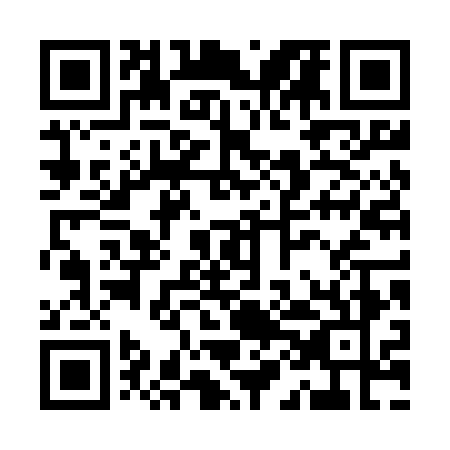 Prayer times for Kekhayovtsi, BulgariaWed 1 May 2024 - Fri 31 May 2024High Latitude Method: Angle Based RulePrayer Calculation Method: Muslim World LeagueAsar Calculation Method: HanafiPrayer times provided by https://www.salahtimes.comDateDayFajrSunriseDhuhrAsrMaghribIsha1Wed4:296:171:196:168:2110:032Thu4:276:161:196:178:2210:043Fri4:256:151:196:178:2310:064Sat4:236:131:196:188:2410:075Sun4:216:121:186:188:2510:096Mon4:206:111:186:198:2610:117Tue4:186:101:186:208:2710:128Wed4:166:091:186:208:2910:149Thu4:146:071:186:218:3010:1510Fri4:136:061:186:218:3110:1711Sat4:116:051:186:228:3210:1912Sun4:096:041:186:238:3310:2013Mon4:076:031:186:238:3410:2214Tue4:066:021:186:248:3510:2315Wed4:046:011:186:248:3610:2516Thu4:036:001:186:258:3710:2717Fri4:015:591:186:268:3810:2818Sat3:595:581:186:268:3910:3019Sun3:585:571:186:278:4010:3120Mon3:565:561:186:278:4110:3321Tue3:555:561:186:288:4210:3422Wed3:535:551:196:288:4310:3623Thu3:525:541:196:298:4410:3724Fri3:515:531:196:308:4410:3925Sat3:495:531:196:308:4510:4026Sun3:485:521:196:318:4610:4127Mon3:475:511:196:318:4710:4328Tue3:465:511:196:328:4810:4429Wed3:455:501:196:328:4910:4530Thu3:445:501:196:338:5010:4731Fri3:425:491:206:338:5010:48